ШУТОЧНЫЙ КВН, ПОСВЯЩЕННЫЙ ДНЮ УЧИТЕЛЯ- Дорогие наши учителя! Сегодня наша страна отмечает замечательный праздник- День учителя!                  Этот праздник ваш, а значит, и ваших учеников.-Сегодня мы проводим шуточный КВН между учителями и учениками, посвященный Дню Учителя. Поздравляем всех наших учителей и желаем им счастья, здоровья, творческих успехов!!!- Команда учеников и учителей, заняли свои места. А начнём мы наше мероприятие с ВИДЕОСЮРПРИЗА, который подготовили ученики нашей школы для своих любимых учителей! Итак, всё внимание на экран!-Мы начинаем КВН!Уважаемые участники! Для оценивания конкурсов мы собрали честное жюри: ….. Сегодня вместо обычных оценок жури будет ставить «ЛАЙКИ», в итоге они подсчитают количество набранных лайков командами и выявит таким образом победителя!1 КОНКУРС. «Приветствие»: придумать название команды и девиз.Оценки жюри2 КОНКУРС «Разминка»1.Чем больше ковыряешь, тем больше становится? (дырка)2.Кто под проливным дождем не замочит волосы? (лысый)3.Какой человек может одной рукой остановить мчащийся автомобиль? (инспектор ГАИ)4.Какой рукой удобнее размешивать чай? (ложкой)5.Что случилось 31 февраля 2000 года? (ничего)6. за что ученика выгоняют из класса (за дверь)7. Когда у людей бывает столько глаз, сколько дней в году? (2 января)8. что будет делать ворона прожив три года? (будет жить четвертый)Оценки жюриВЕДУЩИЙ. Итак, мы начинаем КВН! Мы не зря именно так обозначили тему нашей сегодняшней встречи в клубе весёлых и находчивых.  Сегодня, 5 октября в школе солнечно от улыбок, дуют цветочные ветры. К середине дня ожидаются порывы радостных аплодисментов, возможны теплые кратковременные слезинки и ожидается фронт хорошего настроения. КОНКУРС «ВЕСЁЛЫЕ ВОПРОСЫ»ЗАДАНИЕ: Как можно быстрее отвечать на вопросы, время засекается.ВОПРОСЫ ДЛЯ УЧИТЕЛЕЙ:Модное педагогическое ругательство, придуманное для выдачи хорошо забытого старого за что-то сногсшибательно новое. ИННОВАЦИЯДолгожданный день, лишний раз напоминающий вам о том, что «вообще-то я здесь делаю» ЗАРПЛАТАТот, которого днём с огнём не сыщешь. СПОНСОРЗачастую безответственный минисоциум, которого также «днём с огнём не сыщешь». СЕМЬЯЕдинственное, часто теряемое средство общения классного руководителя с родителями. ДНЕВНИКСредство воспитания Сидорова-старшего для Сидорова-младшего, после чего он становится, как Сидорова коза. РЕМЕНЬПрофессиональное заболевание ученика – двоечника. СИМУЛЯЦИЯТо, что на утро часто «не варит». ГОЛОВА«Звенящая зараза». БУДИЛЬНИКИмя для анекдотов школьного и даже российского масштаба. ВОВОЧКАВид общепитовского учреждения, в который с учительской зарплатой можно зайти и просто понюхать. РЕСТОРАНМесто, из которого во время уроков можно «выудить» часть лиц, недостающих на нём. ТУАЛЕТО нём начинаешь мечтать с самого первого дня выхода из него. ОТПУСКВОПРОСЫ ДЛЯ УЧЕНИКОВТот, об ковёр которого лучше ноги не вытирать. ДИРЕКТОРТо, что моментально теряется по первому же требованию учителя положить на стол. ДНЕВНИК«Вроде мобильник как будто молчит, но население школы куда-то бежит». ЗВОНОКВисящее на стенке, говорящее о времени и месте отсидки. РАСПИСАНИЕНаука о том, кто, когда, зачем, почему и во что нам это всё встало. ИСТОРИЯЗакодированный Экзамен, про который можно сказать, что «место встречи изменить нельзя» ЕГЭВ нём можно найти всё, что угодно, даже остатки прошлогоднего завтрака, но не то, что надо. ШКОЛЬНАЯ СУМКАКрасная цена знаний большинства учеников по большинству предметов. ДВОЙКАМесто, у которого можно и ответить и получить (в том числе по шее, правда потом и от родителей). ДОСКАУрок, на котором можно вполне законно «поймать глюки». ИНФОРМАТИКАДокументальный пропуск на волю, подтверждающий время школьной отсидки. АТТЕСТАТ«Расслабуха». ПЕРЕМЕНАТо, на что у каждого порядочного ученика найдётся тысяча и одна причина. ПРОГУЛ или ОПОЗДАНИЕКОНКУРС «МУЗЫКАЛЬНАЯ ПЕРЕПЕВКА»ЗАДАНИЕ: Продолжите песню по первому слову: КОГДА , ГДЕ , ПОЧЕМУ, ОТЧЕГО, КТО, ЧТО. КОНКУРС «ЗАПИШЕМ В ДНЕВНИК»ЗАДАНИЕ: На выданных листочках вы видите типичные записи в дневнике. Вам надо проявить смекалку и добавить к записям слова, чтобы её смысл поменялся на противоположный! Например, запись» «Ничего не делает на уроках!»После изменения: «Молодчина! Ничего плохого не делает на уроках!»У какой команды запись получится остроумнее!КОНКУРС КАПИТАНОВЗАДАНИЕ-1: Обыграть ситуациюУченик (эту роль играет учитель- капитан команды) полчаса опоздал на урок на его задача - убедительно рассказать, почему он опоздал (роль учителя достается капитану второй команды)ЗАДАНИЕ-2 Учитель (эту роль играет школьник) рассказывает отцу (эту роль играет учитель) ученика о плохом поведении мальчика , а отец защищает сына и каждый его поступок истолковывает положительно. Кто кого победит.КОНКУРС «ПАНТОМИМА» 
Команды узнают предметы друг у друга. - компьютер 
- велосипед 
- портфель школьника 
- стиральная машина 
- воздушный шарик. 
- шляпа 
- шпаргалка 
- кресло КОНКУРС. «Музыкальная перемена»Пришла пора подвигаться, а именно потанцевать, что, кстати, полезно для здоровья!Задание: Будет звучать музыка, а мы будем говорить командам, какой частью тела необходимо выполнять движения. Вы должны ориентироваться и придумывать интересные движения. Итак, даём отсчёт: три, два, один – начинаем!1-я мелодия. Команды танцуют одними руками…2-я мелодия. Команды танцуют так, чтобы было как можно меньше ног на полу…3-я мелодия. Команды должны танцевать одними животами…4-я мелодия. Команды танцуют только головой…5-я мелодия. Команды танцуют одними ногами…6-я мелодия. Команды танцуют плечами…7-я мелодия. Команды танцуют глазами…8-я мелодия. А вот теперь танцуют все части тела!Оценки жюриКОНКУРС. Конкурс «Новое расписание»Ведущий. Как-то раз в одну школу был назначен новый директор. Это был очень необычный человек, и поэтому он решил все в школе переделать и переиначить. И начал он все переделывать с названий школьных уроков: старые названия ему очень уж надоели. Так в школьном расписании вместо чтения появилось буквосложение, а вместо рисования – краскомазюканье. Помогите веселому директору и придумайте новые названия для уроков.Уроки:– математика;– музыка;– физкультура;– труд;– химия;– иностранный язык.Командам дается одна минута на раздумья, после чего капитаны зачитывают варианты ответов. Жюри оценивает конкурс.КОНКУРС. Чёрный ящик.Вы не знаете, что лежит в этом ящике. Мы даем краткую характеристику этому предмету. Каждая команда может задать 3 вопроса о предмете, на который мы ответим: да или нет.1 предмет (кусочек мела) – ДЛЯ УЧИТЕЛЕЙОдного кусочка того, что сейчас лежит в ящике всегда мало. А иногда больше не дают, потому что дефицит. Это нужно всем, так как помогает при кариесе, говорят и при ушибах, растяжениях и переломах.2 предмет (классный журнал) – ДЛЯ УЧЕНИКОВЕсли бы вы взяли это без разрешения и унесли домой, то были бы наказаны по статье Уголовного кодекса. Но зато вы имеете возможность любоваться этой вещью ежедневно, ежечасно, ежеминутно. Вы можете ею любоваться издали, тайно мечтать о ней, а иногда, очень-очень редко вам выпадает шанс прикоснуться к этой вещи.Оценки жюриКОНКУРС «Ералаш»Это что за ералаш?Тут из слов сварили кашу!Я приказыват вам:Все расставить по местам!Задание – узнать слова.Слова:– куинлыка (каникулы);– руко (урок);– акбтиен (кабинет);– намепере (перемена);– апрат (парта);– оскад (доска).Оценки жюризатем подводит итоги всей игрыНа этом наш КВН подошел к концу. Мы от всей души благодарим всех, кто принял в нем участие! В завершении примите наш подарокИГРА СО ЗРИТЕЛЯМИЯ буду начинать предложения о том, чем обычно занимаются наши дети, а вы отвечайте только “девочки” или “мальчики”.Проводится игра “Девочки или мальчики”
Весной венки из одуванчиков
Плетут, конечно, только...Болты, шурупы, шестеренки
Найдешь в кармане у...Коньки на льду чертили стрелочки
В хоккей весь день играли...Болтали час без передышки
В цветастых платьицах...При всех померяться силенкой
Конечно, любят лишь...Боятся темноты трусишки
Все как один одни...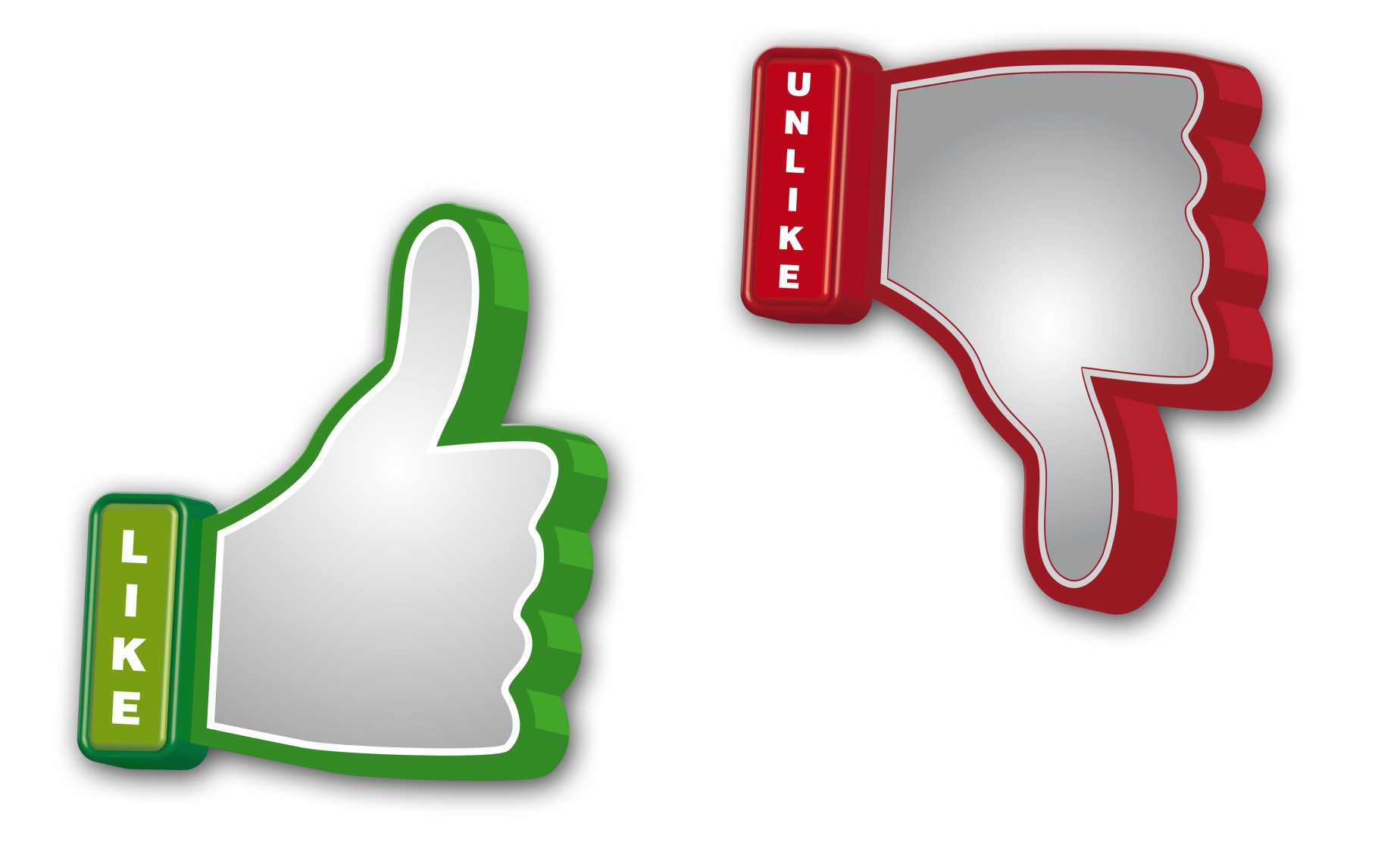 – математика;– музыка;– физкультура;– труд;– химия;– иностранный язык.Слова:– куинлыка (каникулы);– руко (урок);– акбтиен (кабинет);– намепере (перемена);– апрат (парта);– оскад (доска).Пантомима - компьютер 
- велосипед 
- портфель школьника 
- стиральная машина 
- воздушный шарик. 
- шляпа 
- шпаргалка 
- кресло ЗАМЕЧАНИЯ«Плохо ведёт себя на уроке»«Забыл тетрадь»«Не выучила правило»«На уроке кидался бумажками в учителя»«Плакал на уроке без уважительной причины»«Выпрашивал хорошую оценку»Текст песни «Учитель»На Млечный Путь дай мне взглянуть, Там где-то и моя звезда. Так нелегко вперед шагнуть  птенцу из своего гнезда. Поддержит кто его полет,  и камнем с неба упадет. А, может, добрая рука  не даст упасть наверняка Припев: Учитель наук самых важных, Хранитель и словно второй наш родитель, Он с детства по жизни ведет. Учитель, нас главному в жизни Учите. Про правду и ложь расскажите, И что в дальних странствиях ждет. Все в первый раз приходят в класс, А школа - это целый мир. И нужен каждому из нас  В мечтах заветных ориентир. Как цели. словно к маяку, Дойти сквозь бури и грозу, Как через мрак идти на свет, На 10 лет один ответ. Припев: И даже через много лет Нам будет нужен ваш совет. Чтоб школьных окон помнить свет возьмите в детство нам билет Припев: Учитель, нас главному в жизни Учите. Про правду и ложь расскажите, И что в дальних странствиях ждет.Текст песни «Учитель»На Млечный Путь дай мне взглянуть, Там где-то и моя звезда. Так нелегко вперед шагнуть  птенцу из своего гнезда. Поддержит кто его полет,  и камнем с неба упадет. А, может, добрая рука  не даст упасть наверняка Припев: Учитель наук самых важных, Хранитель и словно второй наш родитель, Он с детства по жизни ведет. Учитель, нас главному в жизни Учите. Про правду и ложь расскажите, И что в дальних странствиях ждет. Все в первый раз приходят в класс, А школа - это целый мир. И нужен каждому из нас  В мечтах заветных ориентир. Как цели. словно к маяку, Дойти сквозь бури и грозу, Как через мрак идти на свет, На 10 лет один ответ. Припев: И даже через много лет Нам будет нужен ваш совет. Чтоб школьных окон помнить свет возьмите в детство нам билет Припев: Учитель, нас главному в жизни Учите. Про правду и ложь расскажите, И что в дальних странствиях ждет.Текст песни «Учитель»На Млечный Путь дай мне взглянуть, Там где-то и моя звезда. Так нелегко вперед шагнуть  птенцу из своего гнезда. Поддержит кто его полет,  и камнем с неба упадет. А, может, добрая рука  не даст упасть наверняка Припев: Учитель наук самых важных, Хранитель и словно второй наш родитель, Он с детства по жизни ведет. Учитель, нас главному в жизни Учите. Про правду и ложь расскажите, И что в дальних странствиях ждет. Все в первый раз приходят в класс, А школа - это целый мир. И нужен каждому из нас  В мечтах заветных ориентир. Как цели. словно к маяку, Дойти сквозь бури и грозу, Как через мрак идти на свет, На 10 лет один ответ. Припев: И даже через много лет Нам будет нужен ваш совет. Чтоб школьных окон помнить свет возьмите в детство нам билет Припев: Учитель, нас главному в жизни Учите. Про правду и ложь расскажите, И что в дальних странствиях ждет.Дорогие наши педагоги! В этот праздник - День учителей - Позабудьте все свои тревоги И на мир смотрите веселей. Вы для нас всегда источник света, И ребята все, как сговорясь, Вам несут красивые букеты. И для них сиянье Ваших глаз – Лучшая награда за старанье, Лучше, чем любая из похвал. И у них одно желанье: Только бы доставить радость Вам. Ради Вашей искренней улыбки И студент, и каждый ученик, Вмиг исправит все свои ошибки И в дальнейшем их не повторит. Вы для всех несете факел знаний, Тот, что не погаснет никогда. Пусть же Ваши сбудутся желанья, Пусть Ваш дом не навестит бедаНам, учитель дорогой,Ваш характер нравится!Кроме Вас, никто другойС нами не управится!Вы - добры и справедливы!Вы - во всем пример для нас! Самых лучших чувств порывыВыражает Вам наш класс!Кто нас учит? Кто нас мучит? Кто нам знания дает? Это школьный наш учитель - Удивительный народ. С вами ясно и светло, На душе всегда тепло. И простите, если в срок Был не выучен урок. От души мы поздравляем Наших всех учителей И здоровья всем желаем От проказников детей!Поздравляют все ребята
В этот день осенний:
С праздником учителя!
Счастья Вам, веселья!Спасибо Вам за все труды,
За то, что рядом вы всегда,
А в сердце вашем доброты
Не станет меньше никогда.Учить трудиться, думать смело, 
Шагать. Дороги хороши... 
Нет в мире радостнее дела, 
Чем воспитание души!Наставникам стихи и песни, 
Сверканье вдохновенных строк, 
Мудрейшей изо всех профессий, 
Величью звания: "Педагог!"Нет в мире должности прекрасней, 
Труда отважней и милей... 
Сияет синь. Сегодня праздник 
Моих друзей, учителей!В день осенний, когда у порога 
Задышали уже холода, 
Школа празднует день педагога - 
Праздник мудрости, знаний, труда. 
День учителя! Вслушайтесь сердцем 
В эти звуки, что дороги нам. 
Всем, что связанно с юностью, детством 
Мы обязаны учителям! 
Горечь первой досадной ошибки, 
Сладость первых нелегких побед 
- Пусть же все отразится в улыбке, 
Излучающей мудрость и свет. 
Вы душою - всегда молодые, 
Труд и радости с нами деля, 
Наши строгие, наши родные, 
Терпеливые учителя! 
Сил вы нам отдаете немало 
И любви - несмотря ни на что. 
Как вы верите в нас! И, пожалуй, 
Верить так не умеет никто. 
Ни вчера, ни сегодня, ни завтра 
Не погаснет той веры свеча Без учителя - нет космонавта, 
Инженера, поэта, врача. 
Жизнь велит вам учить, нам - учиться. 
Опыт ваш - это мудрости клад. 
Все, что взяли от вас, пригодится 
И весомее станет в стократ. 
Свету, чуткости, правде учите 
Наши души и наши умы 
Все, что в жизни вы нам зададите, 
Постараемся выполнить мы.Какое гордое призванье - 
Давать другим образование, - 
Частицу сердца отдавать 
Пустые ссоры забывать, 
Ведь с нами объясняться трудно, 
Порою очень даже нудно 
Одно и то же повторять, 
Тетради ночью проверять. 
Спасибо вам за то, что вы 
Всегда бывали так правы. 
Хотим мы пожелать, 
Чтоб вы не знали бед, 
Здоровья, счастья на сто лет!Какое гордое призванье - Давать другим образование, - Частицу сердца отдавать Пустые ссоры забывать, Ведь с нами объясняться трудно, Порою очень даже нудно Одно и то же повторять, Тетради ночью проверять. Спасибо вам за то, что вы Всегда бывали так правы. Хотим мы пожелать, Чтоб вы не знали бед, Здоровья, счастья на сто лет!Календарь удивленно листает страницы, 
И октябрь уже на пороге у нас. 
Пусть во сне вам сегодня жар-птица приснится, 
Ну, а завтра её вам подарит ваш класс. 
Солнце вам подмигнёт - неплохая примета, 
Да ещё, если встанете с левой ноги. 
Вы - чудесный учитель, запомните это, 
И у вас несравненные ученики. 
Пусть душа ваша петь никогда не устанет, 
Потому что под песню приятнее плыть. 
Хорошо ведь увидеться с Сашей и Таней 
И чему-нибудь все-таки их научить. 
Ну а грусть далеко, далеко - это где-то, 
А пока что глаза веселы и мягки. 
Вы - прекрасный учитель, запомните это, 
И у вас превосходные ученики. 
Не волнуйтесь, по полочкам все разложите, 
Цель урока - добро, запишите в свой план. 
И пятерки, пятерки, пятерки дарите, 
Остальные отметки несвойственны вам. 
Вам опять не уснуть, вам опять до рассвета 
То задачки решать, то дарить всем стихи. 
Вы - блестящий учитель, запомните это, 
И у вас бесподобные ученики!